CANDIDATURE BAT6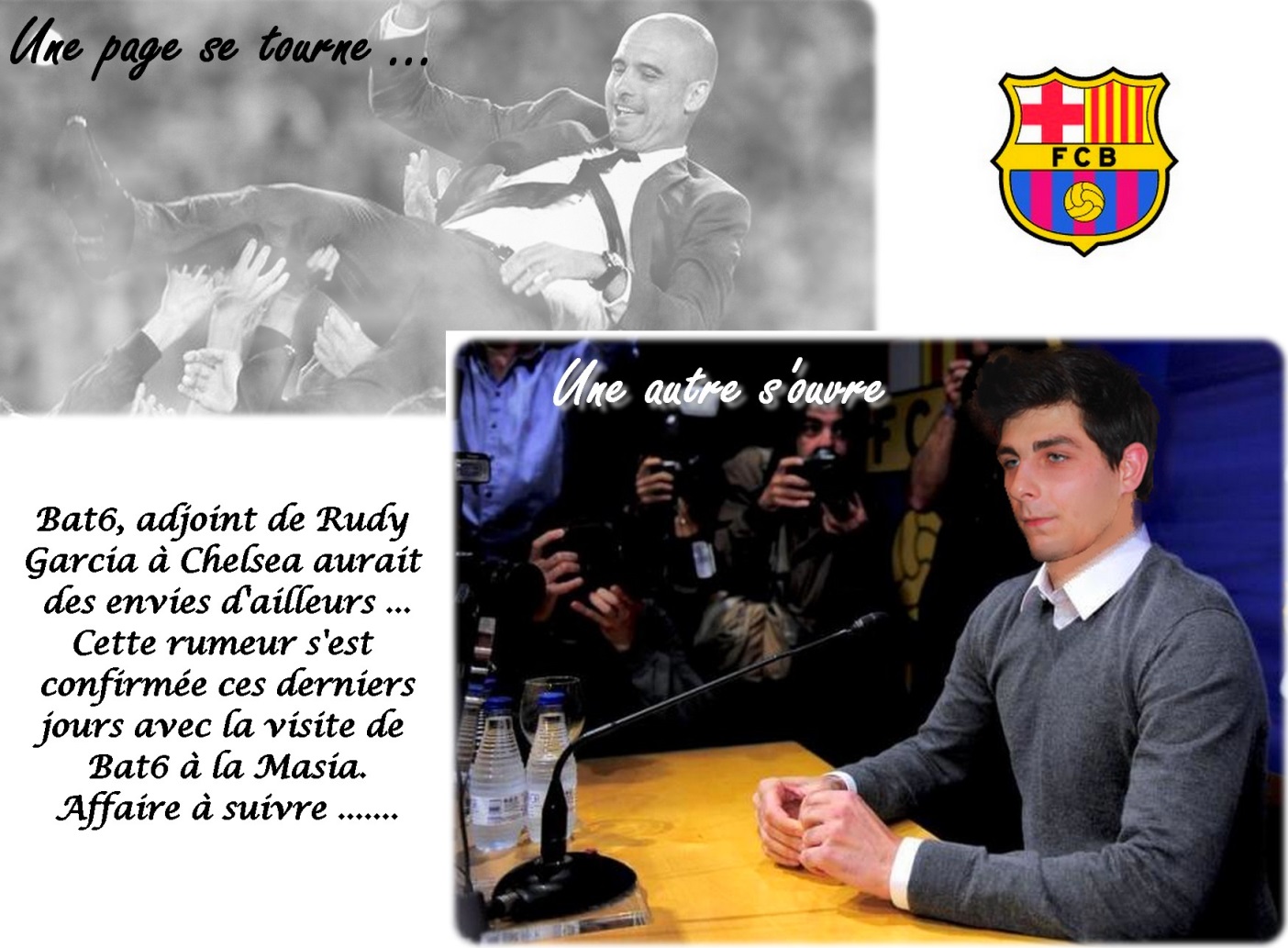 BAT6 EN CATALOGNE ?Suite à sa visite à la Masia, Bat6 se serais entretenu avec Sandro Rosell afin de lui faire part de ses ambitions. Cet entretien est resté privé. Sandro Rosell donnera une réponse définitive dans les jours qui suivent.______________________________________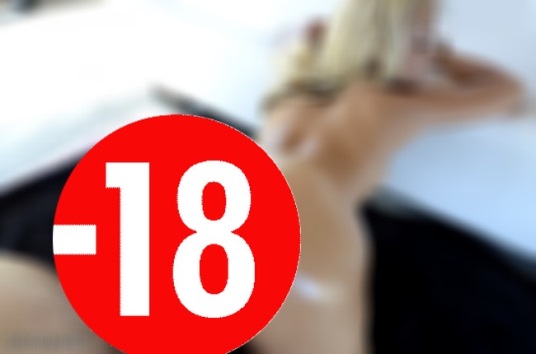 Une tout autre rumeur circule dans le monde des people. Bat6 aurait croisé Shakira dans les couloirs … Le magasine Closer aurait publié des photos choc de la femme de Gerard Piqué. Bat6 n’est pas encore à Barcelone mais il s’est déjà fait un ami …Trêve de plaisanterie, passons aux choses sérieuses !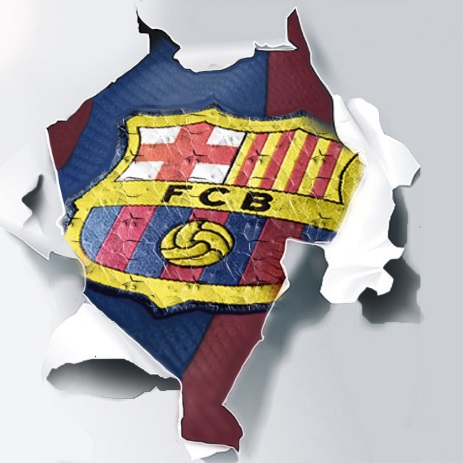 Sommaire :I – Présentation de Bat6II – MotivationsIII – Le projet FC BarcelonePrésentation de Bat6Pour ceux qui ne me connaissent pas, je vais faire un petit résumé de qui je suis, dans la vie comme dans SM.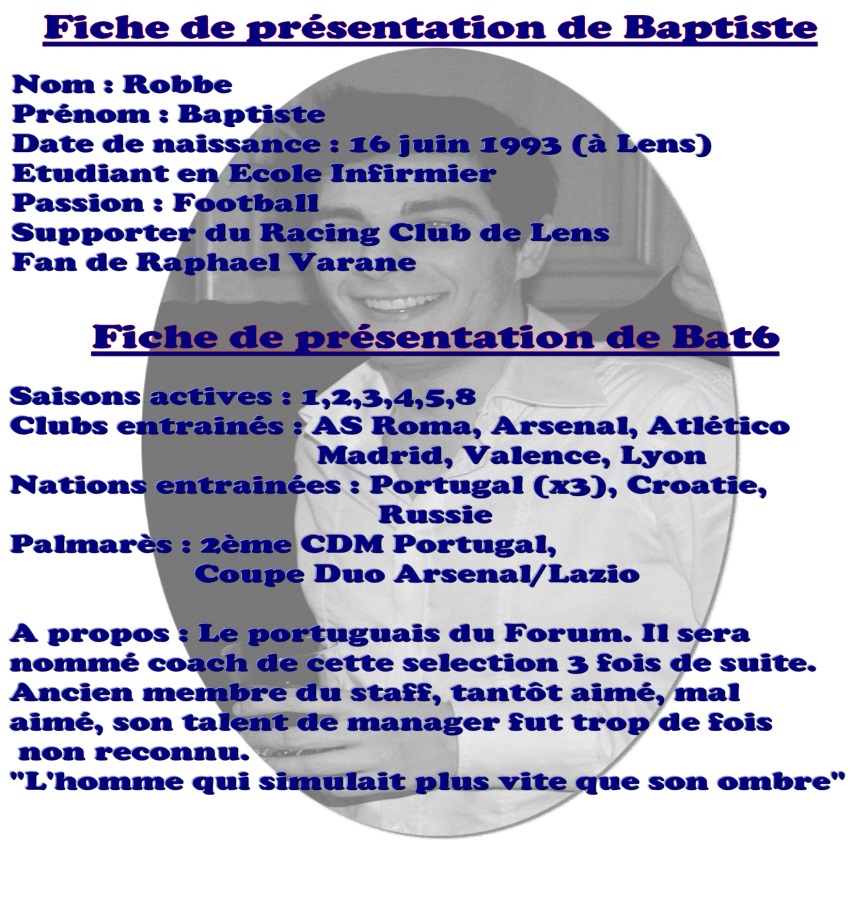 MotivationsLe projet FC Barcelone